Z_¨weeiYx                                                                                         b¤^i : 2975evwYR¨ gš¿Yvjq m¤úwK©Z ¯’vqx KwgwUi ˆeVKXvKv, 12 KvwZ©K (27 A‡±vei) :	`kg RvZxq msm‡`i ÔevwYR¨ gš¿Yvjq m¤úwK©Z ¯’vqx KwgwUÕi 29Zg ˆeVK AvR KwgwUÕi mfvcwZ byiæj gwR` gvngy` ûgvqy‡bi mfvcwZ‡Z¡ msm` fe‡b AbywôZ nq|	‰eV‡K KwgwUi m`m¨ ‡gvt †gvZvnvi †nv‡mb, Av K g evnvDÏxb, †gvt Av‡qb DwÏb, jvqjv AviRygvb evby Ges †gvt nvQvb Bgvg Luvb AskMÖnY K‡ib|	‰eV‡K ÔÔK÷ GÛ g¨v‡bR‡g›U A¨vKvD›U¨v›Um wej, 2018Ó m¤ú‡K© we¯ÍvwiZ Av‡jvPbv  Kiv nq|	KwgwU K÷ GÛ g¨v‡bR‡g›U A¨vKvD›U¨v›Um wej, 2018 cixÿv-wbixÿv K‡i wKQz wKQz ‡ÿ‡Î ms‡kvab mv‡c‡ÿ gnvb RvZxq msm‡` P~ovšÍ cÖwZ‡e`b cÖ`v‡bi mycvwik K‡i| 	evwYR¨ gš¿Yvj‡qi wmwbqi mwPe AvBwmGgGwei ‡Pqvig¨vb, ‡jwRm‡jwUf I msm` welqK wefv‡Mi hyM¥-mwPemn  gš¿Yvjq I  RvZxq msm` mwPevj‡qi mswkøó Kg©KZ©ve„›` ‰eV‡K Dcw¯’Z wQ‡jb|	RvZxq msm` mwPevj‡qi MYms‡hvM kvLv †_‡K AvR G m¤úwK©Z msev` weÁwß cÖKvk Kiv nq|#Gg`v`yj/bvBP/‡gvkvid/Ave&evm/2018/2214 NÈvতথ্যবিবরণী								    নম্বর : ২৯৭৪মাদক ও জঙ্গিবাদ দমনে জনগণ ও কমিউনিটি পুলিশিং একসাথে কাজ করছে                                                                            -- পরিকল্পনামন্ত্রীঢাকা, ১২ কার্তিক (২৭ অক্টোবর) :পরিকল্পনামন্ত্রী আ হ ম মুস্তফা কামাল বলেছেন, বর্তমানে পুলিশের বড় চ্যালেঞ্জ হচ্ছে মাদক ও জঙ্গিবাদ দমন করা। জঙ্গিবাদের সঙ্গে ইসলামের কোনো সম্পর্ক নেই। মানুষকে মেরে ইসলাম কায়েম কোনো ধর্ম নয়। এই সমস্যা সমাধানের জন্য এলাকার জনগণ এবং কমিউনিটি পুলিশিংয়ের সদস্যরা মিলেমিশে কাজ করছেন। সামাজিক দায়বদ্ধতা থেকে কমিউনিটি পুলিশিংয়ের সৃষ্টি। মন্ত্রী আজ কুমিল্লার নাঙ্গলকোট উপজেলা হেলিপ্যাড মাঠে নাঙ্গলকোট উপজেলা কমিউনিটি পুলিশিং সমাবেশ ২০১৮ উপলক্ষে আয়োজিত অনুষ্ঠানে প্রধান অতিথির বক্তব্যে এসব কথা বলেন।পরিকল্পনামন্ত্রী বলেন, প্রধানমন্ত্রী শেখ হাসিনার নেতৃত্বে দেশ এগিয়ে চলেছে উন্নত দেশ হওয়ার লক্ষ্যে, এ ধারা বজায় রাখতে সকলকে সচেতন হয়ে আগামী নির্বাচন মোকাবিলা করতে হবে। যে উন্নয়নের ছোঁয়া আজকে সকলের জীবনে লেগেছে, নিশ্চয় তারা সেটা ধরে রাখবে বলে মন্ত্রী আশাবাদ ব্যক্ত করেন।#তৌহিদুল/সেলিম/সঞ্জীব/রেজাউল/২০১৮/১৯৩২ ঘণ্টাZ_¨weeiYx                                                                                         b¤^i : 2973mv‡eK cÖavb Z_¨ Awdmvi ZwQi Avnv¤§‡`i g…Zz¨‡Z ivóªcwZi †kvKXvKv, 12 KvwZ©K (27 A‡±vei) :	ivó«cwZ †gvt Ave`yj nvwg` mv‡eK cÖavb Z_¨ Awdmvi ZwQi Avnv¤§‡`i g…Zz¨‡Z Mfxi ‡kvK cÖKvk K‡i‡Qb|	ZwQi Avnv¤§` gw¯Í‡®‹ K¨vÝv‡ii Kvi‡Y ivRavbxi GKwU nvmcvZv‡j 61 eQi eq‡m B‡šÍKvj K‡ib (Bbœvwjjøv‡n.....iv‡RDb)|	ivó«cwZ AvR GK ‡kvKevZ©vq giû‡gi iæ‡ni gvM‡divZ Kvgbv K‡ib Ges Zuvi †kvKmšÍß cwiev‡ii m`m¨‡`i cÖwZ mg‡e`bv Rvbvb|	ZwQi Avnv¤§` MY‡hvMv‡hvM Awa`ß‡ii gnvcwiPvjKmn iv‡óªi wewfbœ `ß‡i ¸iæZ¡c~Y© c‡` wbôvi mv‡_ `vwqZ¡ cvjb K‡i‡Qb| ZwQi Avnv¤§` ¯¿x, `yB †Q‡j, GK Kb¨v Ges AmsL¨ ïfvKv•ÿx †i‡L †M‡Qb|#Rqbvj/‡mwjg/mÄxe/‡mwjgy¾vgvb/2018/1918 NÈvতথ্যবিবরণী								              নম্বর : ২৯৭২দেশে দুধের চাহিদা মেটাতে সরকার বদ্ধপরিকর                        -- সমবায় প্রতিমন্ত্রীকোটালীপাড়া (গোপালগঞ্জ),  ১২ কার্তিক (২৭ অক্টোবর) :পল্লী উন্নয়ন ও সমবায় প্রতিমন্ত্রী মোঃ মসিউর রহমান রাঙ্গাঁ বলেছেন, দেশে দুধের চাহিদা মেটাতে ও ন্যায্যমূল্য নিশ্চিতকরণে সরকার বদ্ধপরিকর। এলক্ষ্যে সরকার ১৩টি দুগ্ধ শীতলীকরণ কেন্দ্র স্থাপন করেছে। সারাদেশে ২৩১৯টি গ্রামে মিল্ক ভিটার কার্যক্রম চলছে। প্রতিমন্ত্রী আজ গোপালগঞ্জের কোটালীপাড়া বাপার্ড মিলনায়তনে প্রায় ৩৪৫ কোটি  টাকা ব্যয়ে চার বছর মেয়াদি চলমান ‘বৃহত্তর ফরিদপুরে গবাদি পশুর জাত উন্নয়ন ও কারখানা স্থাপন’ শীর্ষক প্রকল্পের অধীনে গাভী ক্রয় ঋণদান অনুষ্ঠানে প্রধান অতিথির বক্তব্যে এসব কথা বলেন। মিল্ক ভিটার চেয়ারম্যান শেখ নাদির হোসেন লিপুর সভাপতিত্বে অনুষ্ঠানে বক্তব্য রাখেন মিল্ক ভিটার ব্যবস্থাপনা পরিচালক মোঃ আতাহার আলী, বাপার্ডের শেখ মোঃ মনিরুজ্জামান ও প্রকল্প পরিচালক ডা. মোঃ আবদুল করিম।প্রতিমন্ত্রী বলেন, মিল্ক ভিটা দেশে দুগ্ধ উৎপাদন বৃদ্ধিতে সিরাজগঞ্জে ২৭ কোটি ২৮ লাখ টাকা ব্যয়ে                 গো-খাদ্য কারখানা স্থাপন করেছে। এছাড়া লক্ষ্মীপুরে ১৮ কোটি ২৪ লাখ টাকা ব্যয়ে মহিষের কৃত্রিম প্রজনন কেন্দ্র স্থাপন করছে। তিনি বলেন, ফরিদপুরে গবাদিজাত উন্নয়ন প্রকল্পটি বাস্তবায়িত হলে উল্লেখযোগ্য সংখ্যক দুগ্ধপণ্য উৎপাদন কারখানা স্থাপনের পাশাপাশি পুষ্টি চাহিদা মিটবে ও গবাদি পশুর চারণ ভূমি উন্নয়ন করা সম্ভব হবে।পরে প্রতিমন্ত্রী প্রকল্পের পক্ষ থেকে ৫০ জন উপকারভোগীর মধ্যে ২ লাখ টাকা করে ১ কোটি টাকার গাভী ক্রয় ঋণের চেক বিতরণ করেন। এর আগে প্রতিমন্ত্রী টুঙ্গিপাড়ায় জাতির পিতা বঙ্গবন্ধু শেখ মজিবুর রহমানের মাজার জিয়ারত করেন।#আহসান/সেলিম/সঞ্জীব/পারভেজ/রেজাউল/২০১৮/১৭১৮ ঘণ্টাZ_¨weeiYx                           	         			                    b¤^i : 2971D`xPx `xN© w`b a‡i mgvR m‡PZbZvi KvRwU K‡i hv‡”Q                                       -- ms¯‹…wZ welqK gš¿xXvKv, 12 KvwZ©K (27 A‡±vei) :  ms¯‹…wZ welqK gš¿x Avmv`y¾vgvb b~i e‡j‡Qb, D`xPx wkíx †Mvôx `xN© w`b a‡i mgvR m‡PZbZvi KvRwU K‡i hv‡”Q| `xN© c_Pjvq msMVbwUi ˆewkó¨ I †KŠkjMZ nqZ wKQz cwieZ©b G‡m‡Q| wKš‘ msMVbwUi g~j myi wbcxwoZ gvby‡li c‡¶ KvR Kiv, gvbeZvi c‡¶ KvR Kiv - GwU Ae¨vnZ i‡q‡Q| wZwb e‡jb, D`xPx G‡`‡ki cÖMwZkxj ms¯‹…wZi kw³kvjx aviv enb K‡i P‡j‡Q|gš¿x AvR ivRavbxi †K›`Öxq kwn` wgbv‡i evsjv‡`k D`xPx wkíx †Mvôxi myeY© RqšÍx Dcj‡ÿ Av‡qvwRZ wZb w`be¨vcx Abyôv‡bi D‡Øvab Abyôv‡b cÖavb AwZw_i e³…Zvq Gme K_v e‡jb|Avmv`y¾vgvb b~i e‡jb, 75-Gi 15 AvM‡÷ e½eÜz‡K mcwiev‡i nZ¨vi Kv‡jv Aa¨v‡qi mgqI D`xPxi msMÖvg †_‡g _v‡Kwb| D`xPx gyw³hy‡×i g~j †PZbv Amv¤cÖ`vwqKZv Ges mvs¯‹…wZK g~j¨‡eva Ae¨vnZ †i‡L‡Q| gš¿x e‡jb, AvaywbK I gy³wPšÍvi GKwU kw³kvjx evsjv‡`k Mo‡Z PvB| Avgv‡`i G msMÖv‡g D`xPx GKwU eo f~wgKv ivL‡Z cv‡i Ges †i‡L P‡j‡Q e‡j Avgvi wek¦vm| wZwb e‡jb, mviv‡`‡k D`xPxi eû Kg©x I msMVK Qwo‡q wQwU‡q i‡q‡Q| Zuv‡`i Kg©KvÐ‡K Av‡iv kw³kvjx Ki‡Z miKv‡ii c¶ †_‡K mnvqZv †`Iqv n‡”Q Ges fwel¨‡ZI Zv Ae¨vnZ _vK‡e|#dqmj/†mwjg/cvi‡fR/†iRvDj/2018/1711 NÈv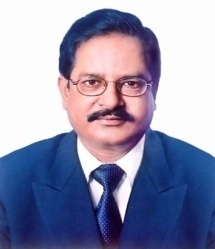 Z_¨weeiYx                                                                                         b¤^i : 2969mv‡eK cÖavb Z_¨ Awdmvi  ZwQi Avnv¤§‡`i g…Zz¨‡Z Z_¨ gš¿Yvj‡qi gš¿x, cÖwZgš¿x I mwP‡ei †kvKXvKv, 12 KvwZ©K (27 A‡±vei) :	mv‡eK cÖavb Z_¨ Awdmvi  ZwQi Avnv¤§‡`i (61) g…Zz¨‡Z Mfxi †kvK Rvwb‡q‡Qb Z_¨ gš¿Yvj‡qi gš¿x nvmvbyj nK Bby, cÖwZgš¿x Zvivbv nvwjg I mwPe Ave`yj gv‡jK|	wewmGm Z_¨ K¨vWv‡ii 1982 e¨v‡Pi Kg©KZ©v I wewmGm Z_¨ mwgwZi mv‡eK mfvcwZ ZwQi Avnv¤§` AvR †fv‡i XvKvi GKwU nvmcvZv‡j  B‡šÍKvj K‡ib (Bbœvwjjøv‡n....... iv‡RDb)| wZwb gw¯Í‡®‹i K¨vÝv‡ii wPwKrmvaxb wQ‡jb| wZwb ¯¿x, `yB cyÎ I GK Kb¨v †i‡L †M‡Qb|	kwbevi ev` AvQi ¸jkvb AvRv` gmwR‡` RvbvRvi ci Zuv‡K ebvbx Kei¯’v‡b mgvwnZ Kiv n‡e|#Z_¨weeiYx                                                                                         b¤^i : 2970wewmGm Bbdi‡gkb G‡mvwm‡qk‡bi  †kvKXvKv, 12 KvwZ©K (27 A‡±vei) :	mv‡eK cÖavb Z_¨ Awdmvi ZwQi Avnv¤§‡`i (61) g…Zz¨‡Z Mfxi †kvK Rvwb‡q‡Q wewmGm Bbdi‡gkb G‡mvwm‡qkb|	cÖavb Z_¨ Awdmvi I wewmGm Bbdi‡gkb G‡mvwm‡qk‡bi mfvcwZ Kvgiæb bvnvi Ges gnvmwPe dvqRyj nK G‡mvwm‡qk‡bi c‡ÿ AvR GK  †kvKevZ©vq e‡jb, ZwQi Avnv¤§` AZ¨šÍ wb‡ew`Z cÖvY GKRb Kg©KZ©v wQ‡jb| ZwQi Avnv¤§` MY‡hvMv‡hvM Awa`ß‡ii gnvcwiPvjKmn wewfbœ ¸iæZ¡c~Y© `ß‡i AZ¨šÍ `ÿZvi mv‡_ `vwqZ¡ cvjb K‡ib e‡j Zuviv D‡jøL K‡ib|	G‡mvwm‡qk‡bi Dbœq‡b giû‡gi ¸iæZ¡c~Y© f‚wgKvi K_v Zuviv K…ZÁZvi mv‡_ ¯§iY K‡ib Ges giû‡gi we‡`nx AvZ¥vi gvM‡divZ Kvgbv K‡ib|#AvKivg/‡mwjg/mÄxe/cvi‡fR/‡mwjgy¾vgvb/2018/1600 NÈv